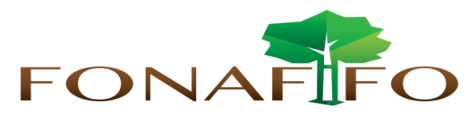 Fondo Nacional de Financiamiento  ForestalJunta DirectivaSesión Ordinaria N°08-2019, martes 17 de septiembre de 2019 en FonafifoAGENDALectura y aprobación de la agenda del díaLectura y aprobación Acta N°07-2019Plan Presupuesto 2020Modificación Presupuestaria N°03-2019Propuesta Declaración NICSP N°20Marco Estratégico del Plan Estratégico Institucional 2020-2025Lectura de correspondenciaCorrespondencia recibida: Certificado de reconocimiento a Fonafifo por calificación obtenida en su PGAIPuntos varios:Expedientes llamados a audienciaCaso PSA en sistemas forestales en Jicaral y su vinculación con la producción apícola en esa zona.Resolución Caso Cuestamoras Bosques S.A.Modificación Punto N°8 del Manual de Procedimientos de PSAReuniones Grupo “El Grito de los Pobres”Coordinación actividad para atender problemática de la nectria